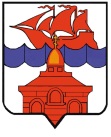 РОССИЙСКАЯ ФЕДЕРАЦИЯКРАСНОЯРСКИЙ КРАЙТАЙМЫРСКИЙ ДОЛГАНО-НЕНЕЦКИЙ МУНИЦИПАЛЬНЫЙ РАЙОНХАТАНГСКИЙ СЕЛЬСКИЙ СОВЕТ ДЕПУТАТОВРЕШЕНИЕ 22 сентября 2017 года                                                                                                       № 47-РС          	Рассмотрев протест Прокуратуры Таймырского Долгано-Ненецкого района (с.п. Хатанга) от 05.09.2017 № 13-7/1-07, руководствуясь Федеральным законом от 21.12.2001 № 178-ФЗ «О приватизации государственного и муниципального имущества» (в редакции Федерального закона от 01.07.2017 № 155-ФЗ), Хатангский сельский Совет депутатов РЕШИЛ:1. Внести следующие изменения в Положение о приватизации объектов муниципальной собственности сельского поселения Хатанга, утвержденное Решением Совета сельского поселения Хатанга от 18.12.2008 № 26-РС «Об утверждении Положения о приватизации объектов муниципальной собственности сельского поселения Хатанга» (в редакции Решений Хатангского сельского Совета депутатов от 27.09.2010 № 128-РС, от 29.09.2011 № 192-РС, от 31.10.2013 № 104-РС, от 29.12.2015 № 237-РС, от 06.05.2016 № 264-РС) (далее – Положение):	1.1. Пункт 4.1. раздела 4 Положения изложить в следующей редакции: «4.1. Покупателями  муниципального имущества могут быть любые физические и юридические лица, за исключением: государственных и муниципальных унитарных предприятий, государственных и муниципальных учреждений;юридических лиц, в уставном капитале которых доля Российской Федерации, субъектов Российской Федерации и муниципальных образований превышает 25 процентов, кроме случаев, предусмотренных Федеральным законом от 21.12.2001 № 178-ФЗ;юридических лиц, местом регистрации которых является государство или территория, включенные в утверждаемый Министерством финансов Российской Федерации перечень государств и территорий, предоставляющих льготный налоговый режим налогообложения и (или) не предусматривающих раскрытия и предоставления информации при проведении финансовых операций (офшорные зоны) (далее - офшорные компании);юридических лиц, в отношении которых офшорной компанией или группой лиц, в которую входит офшорная компания, осуществляется контроль.».2.2. Пункт 4.2. раздела 4 Положения изложить в следующей редакции: «4.2. Акционерные общества, общества с ограниченной ответственностью не могут являться покупателями своих акций, своих долей в уставных капиталах, приватизируемых в соответствии с Федеральным законом от 21.12.2001 № 178-ФЗ.».2. Решение вступает в силу со дня его официального опубликования.Председатель Хатангского                                                И.о. Главы сельского поселениясельского Совета депутатов                                              Хатанга                              М.Ю. Чарду                                                                                    А.И. БеттуО внесении изменений в Решение Совета сельского поселения Хатанга от 18.12.2008 № 26-РС «Об утверждении Положения о приватизации объектов муниципальной собственности сельского поселения Хатанга»